GRADONAČELNIKKLASA: 026-01/20-01/02URBROJ: 2133/01-03/04-20-5Karlovac, 30. lipnja 2020.		Na temelju članka 98. Statuta Grada Karlovca (Glasnik Grada Karlovca br. 1/15 – potpuni tekst, 3/18 i 13/18) i te prijedloga Povjerenstva za pregled, vrednovanje, ocjenu i odobravanje prijavljenih (kandidiranih) projekata jedinica mjesne samouprave Grada Karlovca „KAkvart“ za 2020.g. Gradonačelnik Grada Karlovca donio je sljedećuO D L U K UI.Prihvaćaju se i odobravaju projekti jedinica mjesne samouprave Grada Karlovca koji će se u 2020. godini sufinancirati iz proračuna Grada Karlovac – program „KAkvart“Društveni:Mjesni odbor „Velika Jelsa“ – projekt „11. Vatrogasno natjecanje sa zaprežnim špricama“, u iznosu 17.000,00 kuna,Mjesni odbor „Kablar“ – projekt „Kablarijada“, u iznosu 35.000,00 kuna,Mjesni odbor „Orlovac“ – projekt „Proslava Dana MO i 30 god. DVD Orlovac“, u iznosu 16.000,00 kuna,Mjesni odbor „Gornje Stative“ – projekt „Očuvanje tradicijske baštine stativskog kraja“, u iznosu 20.000,00 kuna,Komunalni:Mjesni odbor „Sjeničak- Utinja“ – projekt „Javna rasvjeta u naseljima Gornji i Donji Sjeničak“, u  iznosu od 12.000,00 kuna,Gradska četvrt „Grabrik“ – projekt „Uređenje izvora Grabrika“, u iznosu od 20.000,00 kuna,Mjesni odbor „Mala Jelsa“ – projekt „Izmjena pokrova“, u iznosu od 40.000,00 kuna,Gradska četvrt „Banija“ – projekt „Sportski park Banija“ “, u iznosu od 50.000,00 kuna,Mjesni odbor „Logorište“ – projekt „Zamjena postojećeg krovišta“, u iznosu od 40.000,00 kuna,Gradska četvrt „Turanj“ – projekt „Sanacija i obnova Društvenog prostora Goljaki Turanski“, u iznosu od 22.705,00 kuna,Gradska četvrt „Dubovac“ – projekt „Sportski park Dubovac“ u iznosu od 20.000,00 kuna,Gradska četvrt „Gaza“ – projekt „Dječje igralište uz vrtić Gaza – Faza II“, u iznosu od 40.000,00 kuna,Gradska četvrt „Švarča“ – projekt „Fitnes park sa šetnicom“, u iznosu od 30.000,00 kunaMjesni odbor „Kamensko“ – projekt „ Zabavne sprave“, u iznosu od 40.000,00 kunaMjesni odbor „Mahično-Tuškani“ – projekt „Uređenje okoliša DVD-a, škole i igrališta u Goršćakima“, u iznosu od 15.000,00 kuna,Gradska četvrt „Mostanje“ – projekt „Obnova vodovodne instalacije na objektu NK Mostanje“, u iznosu od 17.920,00 kuna,Mjesni odbor „Skakavac“ – projekt „Obnova društvenog doma Ribari“, u iznosu od 50.000,00 kuna,Mjesni odbor „Zadobarje“ – projekt „Uređenje prostorije za potrebe MO Zadobarje i KUD-a Zadobarje“, u iznosu od 15.000,00 kuna,Gradska četvrt „Luščić-Jamadol“ – projekt „Oglasni pano“, u iznosu od 15.000,00 kuna,Mjesni odbor „Borlin“ – projekt „Športsko rekreacijski centar Magazin – III. faza“, u iznosu 50.000,00 kuna,Mjesni odbor „Pokupska dolina“ – projekt „Uređenje prostorija Mjesnog odbora Pokupska dolina“ u iznosu od 19.227,36 kuna,Mjesni odbor „Vukmanić“ – projekt „Uređenje sanitarnog čvora Društvenog doma Vukmanić“, u iznosu od 20.000,00 kuna.Gradska četvrt „Rakovac“ – projekt „Teren za nogomet – rasvjeta i zaštitne mreže“, u iznosu od 25.000,00 kuna.Mjesni odbor „Mala Švarča“ – projekt „Izmjena stolarije na dvorišnom objektu“, u iznosu od 20.000,00 kuna.Gradska četvrt „Novi centar“ – projekt „Karlovac i Karlovčani na prijelazu XIX. u XX. stoljeće“, u iznosu od 20.000,00 kuna. Mjesni odbor „Tušilović“ – projekt „Pametno selo 1.0.“, u iznosu od 10.000,00 kuna.Mjesni odbor „Knez Gorica“ – projekt „Uređenje glavne sale društvenog doma Knez Gorica“, u iznosu od 30.000,00 kuna.Mjesni odbor „Šišljavić“ – projekt „70 god. DVD-a Šišljavić – uređenje vatrogasnog spremišta“, u iznosu od 10.000,00 kuna.Mjesni odbor „Donje Pokupje“ – projekt „Put KAkvart zdravlju“, u iznosu od 30.000,00 kuna.Mjesni odbor „Zagrad-Kalvarija-Vučjak“ – projekt „Uređenje Etno parka“, u iznosu 25.000,00 kuna.Gradska četvrt „Drežnik-Hrnetić“ – projekt „Kvartu daj  novi sjaj“, u iznosu od 30.000,00 kuna.Gradska četvrt „Zvijezda“ – projekt „Uređenje prostora Gradske četvrti Zvijezda“, u iznosu od 35.000,00 kuna.II.Sa Mjesnim odborima i Gradskim četvrtima, pobrojanima u točci I., sklopit će se pojedinačni ugovori kojima se uređuje dinamika provedbe projekata, doznaka odobrenih sredstava  za sufinanciranje, promocija projekata od strane korisnika, upute stručnih službi za izvedbu projekta, kontrola i način izvještavanja.GRADONAČELNIKDamir Mandić, dipl.teol.Dostaviti:MO/GČ iz točke I.Ured gradonačelnikaUO za proračun i financijePismohrana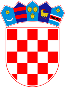 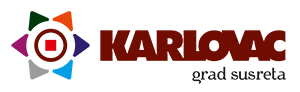 		REPUBLIKA HRVATSKAKARLOVAČKA ŽUPANIJA		REPUBLIKA HRVATSKAKARLOVAČKA ŽUPANIJA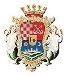 GRAD KARLOVAC